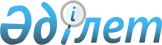 О проведении зачета по бюджетным долгамПостановление Правительства Республики Казахстан от 1 ноября 1996 года N 1343

      В целях сокращения образовавшейся задолженности оборонных и правоохранительных органов перед Управлениями Алматинской, Западно-Казахстанской и Целинной железных дорог за произведенные воинские перевозки и оказанные услуги Правительство Республики Казахстан постановляет: 



      1. Министерству финансов Республики Казахстан произвести зачет задолженности между республиканским бюджетом и Управлениями Алматинской, Западно-Казахстанской и Целинной железных дорог, имеющими задолженность по платежам в республиканский бюджет, на общую сумму 103280 тыс. (сто три миллиона двести восемьдесят тысяч) тенге согласно прилагаемому перечню. 

      Зачесть указанную сумму в счет финансирования бюджетных организаций оборонных и правоохранительных органов на погашение их задолженности перед транспортными организациями за оказанные услуги. 

      Зачет задолженности произвести с отражением указанной суммы в доходной и расходной частях республиканского бюджета по состоянию на 1 октября 1996 года. 



      2. Управлениям Алматинской, Западно-Казахстанской и Целинной железных дорог зачесть кредиторскую задолженность бюджетных организаций оборонных и правоохранительных органов в счет зачитываемых налоговых платежей в республиканский бюджет. 



      3. Акимам г. Алматы, Акмолинской и Актюбинской областей рассмотреть возможность проведения аналогичного зачета по бюджетным организациям, финансируемым из соответствующих местных бюджетов.       Первый заместитель

      Премьер-Министра

      Республики КазахстанПриложение           

к постановлению Правительства 

Республики Казахстан     

от 1 ноября 1996 года N 1343         



    Перечень 

транспортных организаций, имеющих задолженность по платежам 

в республиканский бюджет, принимаемую к зачету в счет

финансирования оборонных и правоохранительных органов                                                        (тыс. тенге)
					© 2012. РГП на ПХВ «Институт законодательства и правовой информации Республики Казахстан» Министерства юстиции Республики Казахстан
				Наименова-ние транспортных организа-ций, виды налоговых платежей в республиканский бюджет Сумма задолженности принимаемая к зачету, всегоВ том числе по оборонным и правоохранительным органам 

Республики КазахстанВ том числе по оборонным и правоохранительным органам 

Республики КазахстанВ том числе по оборонным и правоохранительным органам 

Республики КазахстанВ том числе по оборонным и правоохранительным органам 

Республики КазахстанВ том числе по оборонным и правоохранительным органам 

Республики КазахстанВ том числе по оборонным и правоохранительным органам 

Республики КазахстанНаименова-ние транспортных организа-ций, виды налоговых платежей в республиканский бюджет Сумма задолженности принимаемая к зачету, всегоМинистерство обороныРеспубликанская гвардияГосударственный комитет Республики Казахстан по чрезвычайным ситуациямКомитет национальной безопасностиГосударственный следственный комитетМинистерство внутренних делУправление Алматинской

железной  дороги,

г. Алматы налог на  добавленную стоимость61641500002000100018427996000Управление Западно-  Казахстанской

железной  дороги,

г. Актю-  бинск подоходный налог с юридичес- ких лиц 2043919769670Управление Целинной  железной  дороги, г. Акмола налог на  добавленную стоимость21200200001200ИТОГО103280897692000100037127996000